Información y requisitos para obtener reemplazo de marbete debido a que el original se perdió, se destruyó o fue robado.Requisitos para expedir un marbete provisional.Proveerle al dueño del vehículo información para obtener un marbete igual al que tenía al momento de perderse, destruirse o ser hurtado.Proveerle al dueño del vehículo información para obtener un marbete provisional.No aplica.En la oficina de CESCO más cercana						Directorio de CESCOSello de Rentas Internas por el valor de dos dólares ($2.00).Reemplazo de marbete:El dueño registral deberá hacer una declaración jurada solicitando el reemplazo de marbete e indicar lo sucedido. Si el mismo se perdió, fue hurtado o destruido deberá incluir el número de querella de la Policía de Puerto Rico.  Es importante que en la misma se indique: "Relevamos a DTOP de toda responsabilidad en esta transacción".Original del Permiso para Vehículo de Motor o Arrastres, de no estar legible deberá presentar Certificación de Marbete.Sello de Rentas Internas por el valor de dos dólares ($2.00).Pago de multas grabadas, si aplica.Certificación del pago el marbete de Colecturía o Institución autorizada.Marbete provisional:Ciudadano debe ir a la Colecturía más cercana.Sello de Rentas internas por el valor de quince dólares ($15.00).Tiene tres días (3) para el trámite oficial del marbete, en la Colecturía más cercana.Página Web DTOP  –http://dtop.gov.pr/index.asp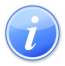 Descripción del Servicio                                                                            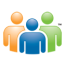 Audiencia y Propósito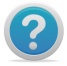 Consideraciones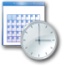 Lugar y Horario de Servicio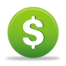 Costo del Servicio y Métodos de Pago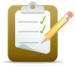 Requisitos para Obtener Servicio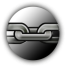 Enlaces Relacionados